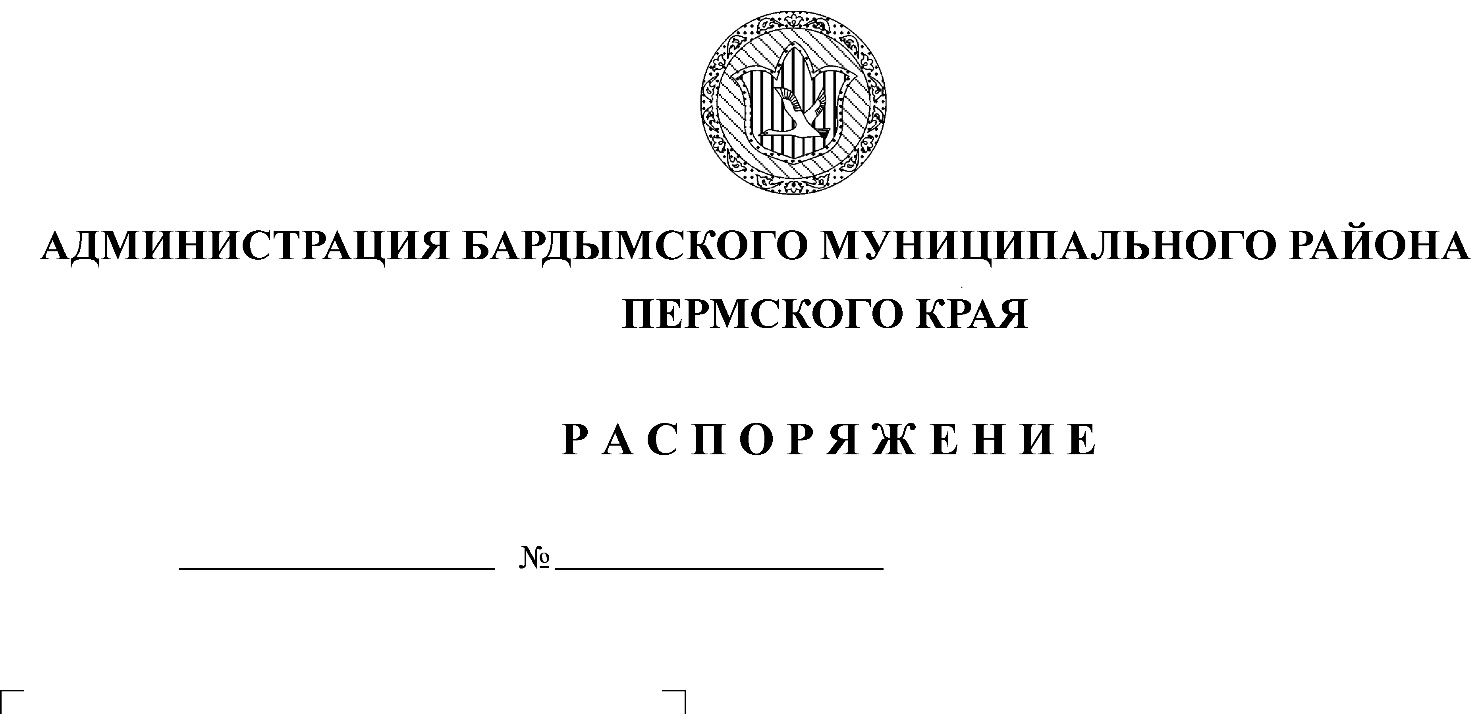 Об утверждении плана мероприятий («дорожной карты») по содействию развития конкуренции в Бардымском муниципальном районе на 2020 – 2022 годыВ соответствии с распоряжением Правительства Российской Федерации от 05.09.2015 № 1738-р «Об утверждении стандарта развития конкуренции в субъектах Российской Федерации», Указом губернатора Пермского края от 30.12.2014 № 224 «О внедрении на территории Пермского края «Стандарта развития конкуренции в субъектах Российской Федерации», Администрация Бардымского муниципального района ПОСТАНОВЛЯЕТ:Утвердить прилагаемый план мероприятий («дорожную карту») по содействию развития конкуренции в Бардымском муниципальном районе на 2020– 2022 годы (далее - дорожная карта).Руководителям структурных подразделений Администрации Бардымского муниципального района, муниципальных учреждений Бардымского муниципального района, ответственным за реализацию мероприятий по развитию конкуренции и принятие мер по достижению целевых значений показателей дорожной карты:          Организовать работу по выполнению мероприятий дорожной карты в соответствии с установленными дорожной картой сроками.          Предоставлять ежегодно, в срок до 01 февраля года, следующего за отчетным, в планово-экономический отдел Администрации Бардымского муниципального района следующие материалы:планы по реализации мероприятий дорожной карты;          сведения о фактически достигнутых значениях целевых показателей дорожной карты за отчетный год (в случае недостижения целевых значений показателей, указываются причины, по которым они не были достигнуты и принятые меры по достижению целевых значений показателей дорожной карты);          информацию о ходе выполнения мероприятий дорожной карты, направленных на содействие развитию конкуренции в Бардымском муниципальном районе.	3. Постановление вступает в силу со дня официального опубликования на сайте Бардымского муниципального района Пермского края.	4. Контроль исполнения постановления возложить на заместителя главы Администрации Бардымского муниципального района по экономическому развитию Туйгильдина И.С.Глава муниципального района – глава Администрации Бардымскогомуниципального района							 Х.Г. Алапанов                                                                                                                                  УТВЕРЖДЕН													       постановлением Администрации 															       Бардымского муниципального района                                                                                                                                  от 25.12.2019 № 709-р_ ____ПЛАН МЕРОПРИЯТИЙ(«дорожная карта») по содействию развитию конкуренции в муниципальном образовании«Бардымский муниципальный район» на 2020 – 2022 годы1. Рынок услуг дошкольного образования1.1. Контрольные показатели1.2. Перечень мероприятий, направленных на достижение контрольных показателей2. Рынок муниципальных закупок 2.1. Контрольные показатели2.2. Перечень мероприятий направленных на достижение контрольных показателей3. Рынок услуг розничной торговли местной продукцией    3.1. Контрольные показатели3.2. Перечень мероприятий, направленных на достижение контрольных показателей№ п/пНаименование контрольного показателяЕдиница измерения2019 год (факт)2020 год (план)2021 год (план)2022 год (план)1.Доля детей, проживающих на территории Бардымского муниципального района и получающих образовательные услуги в сфере дошкольного образования в частных организациях, осуществляющих образовательную деятельность по образовательным программам дошкольного образования.%20,320,020,3      20,32.Охват детей дошкольного возраста услугами дошкольного образования от численности детей дошкольного возраста в Бардымском муниципальном районе (от общего количества заявившихся%91,491,494,594,53.Доля негосударственных дошкольных образовательных организаций в Бардымском муниципальном районе от общего числа дошкольных образовательных организаций%17,817,817,817,84.Доля дошкольных образовательных учреждений, в которых созданы условия в соответствии с ФГОС%90,090,0100,0100,05.Доля педагогов и управленческих кадров, прошедших переподготовку в соответствии с ФГОС%90,090,0100,0100,0№ п/пНаименование мероприятияСрокОтветственные исполнителиОжидаемый результат1.Создание дополнительных мест за счет развития вариативных форм дошкольного образования2020  - 2022 гг.Управление образования администрации Бардымского муниципального района Создание дополнительных мест:- 2020 г .создание 30 мест для детей от 1,5 до 7 лет в частный детский сад «Растишка»,с. Барда, ул. Комсомольская,2Б; - 2021 г.создание 25 мест в ИП Асминдияров А.М.,ЧДС «Дарина» с. Барда, ул. Ленина, 96;2.Создание процессов развития негосударственного сектора дошкольного образования2020  - 2022 гг.Управление образования администрации Бардымского муниципального районаДоля детей, посещающих негосударственные дошкольные образовательные организации, от общего числа детей, посещающих дошкольные образовательные организации, составит к 2022 г.17,8 %3.Размещение на сайте Бардымского муниципального района в информационно - телекоммуникационной сети Интернет информации о развитии частных организаций, осуществляющих образовательную деятельность по дошкольным образовательным программам2020  - 2022 гг.Управление образования администрации Бардымского муниципального районаИнформирование населения о развитии негосударственного сектора дошкольного образования детей4.Организационное, информационное, методическое сопровождение развития негосударственного сектора дошкольного образования (семинары, круглые столы)2020  - 2022 гг.Управление образования администрации Бардымского муниципального районаПроведение семинаров, круглых столов для руководителей частных образовательных организаций и индивидуальных предпринимателей. Трансляция опыта работы5.Проведение консультаций для физических и юридических лиц, желающих организовать частную организацию дошкольного образования детей2020  - 2022 гг.Управление образования администрации Бардымского муниципального районаРазвитие сектора негосударственных поставщиков услуг на рынке услуг дошкольного образования детей6. Проведение мониторинга создания условий в дошкольных образовательных организациях в соответствии с ФГОС ДО2020  - 2022 гг.Управление образования администрации Бардымского муниципального районаУсловия в дошкольных образовательных учреждениях соответствуют ФГОС на 100,0 % к концу 2022 года7.Переподготовка и сопровождение педагогических и управленческих кадров2020  - 2022 гг.Управление образования администрации Бардымского муниципального районаУвеличение доли педагогов и управленческих кадров, прошедших переподготовку в соответствии с ФГОС, до 90,0 к концу 2022 года№ п/пНаименование контрольного показателяЕдиница измерения2019 год (факт)2020 год (план)2021 год (план)2022год(план)1.Осуществление закупок у субъектов малого предпринимательства путем проведения открытых конкурсов, конкурсов с ограниченным участием, двухэтапных  конкурсов, электронных аукционов, запросов котировок, запросов предложений%50Не менее 15%Не менее 15%Не менее 15%№ п/пНаименование мероприятияСрокОтветственные исполнителиОжидаемый результат1.Осуществление закупок у субъектов малого предпринимательства путем проведения открытых конкурсов, конкурсов с ограниченным участием, двухэтапных конкурсов, электронных аукционов, запросов котировок, запросов предложений2020  - 2022 гг.Структурные  подразделения администрации Бардымского муниципального района, муниципальные учреждения Бардымского муниципального районаЗакупки у субъектов малого предпринимательства осуществлены в объеме не менее чем 15% совокупного годового объема закупок, рассчитанного с учетом Федерального закона от 5 апреля 2013 г. № 44-ФЗ «О контрактной системе в сфере закупок товаров, работ, услуг для обеспечения государственных и муниципальных нужд»№ п/пНаименование целевого показателяЕдиница измерения2019год (факт)2020 год (план)2021 год (план)2022год(план)1.Количество КФХ, получивших поддержкуЕд.33332.Площадь земельных участков, оформленная в собственность сельхозтоваропроизводителямиГа.    55553.Ед.6666Количество проведенных ярмарок6  4. Количество вновь созданных предприятий розничной торговли малых форматов для реализации продукции местных производителейЕд.6789№ п/пНаименование мероприятияСрокОтветственные исполнителиОжидаемый результатПоддержка начинающих фермеров и развитие малых форм хозяйствования в целяхповышения конкурентоспособности сельскохозяйственной продукции товаропроизводителей, осуществляющих деятельность на территории районаУправление сельского хозяйства и потребительского рынка администрации Бардымского муниципального районаПоддержка КФХ не менее 2-х единиц ежегодно1.Поддержка начинающих фермеров и развитие малых форм хозяйствования в целяхповышения конкурентоспособности сельскохозяйственной продукции товаропроизводителей, осуществляющих деятельность на территории района2020  - 2022 гг.Управление сельского хозяйства и потребительского рынка администрации Бардымского муниципального районаПоддержка КФХ не менее 2-х единиц ежегодно   2.Оформление площадей земельных участков в собственность сельхозтоваропроизводителями Бардымского муниципального района2020  - 2022 гг.Управление сельского хозяйства и потребительского рынка администрации Бардымского муниципального района территориальные отделы Бардымского районаОформление площади земельных участков в собственность сельхозтоваропроизводителям не менее 30,0 га ежегодно3.Организация и проведение ярмарочных мероприятий на территории Бардымского муниципального района2020  - 2022 гг.Управление сельского хозяйства и потребительского рынка администрации Бардымского муниципального районаПроведение ярмарок не менее 6-ти ежегодно4.Развитие предприятий розничной торговли малых форматов для реализации продукции местных товаропроизводителей2020  - 2022 гг.Управление сельского хозяйства и потребительского рынка администрации Бардымского муниципального района территориальные отделы Бардымского районаТорговых объектов – не менее двух